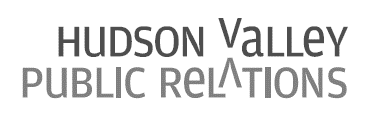 Hudson Valley Public Relations
31 Mountain Lane
Beacon, NY 12508

hello@
hudsonvalleypublicrelations.com

845.202.7087
Services Summary   


Services SummaryHVPR….2
Area of Expertise….2
Social Tactics….3
  4-Step Cycle….3
  Facebook….4
  Twitter….4
  YouTube….5
  LinkedIn….5

























Hudson Valley Public Relations
31 Mountain Lane
Beacon, NY 12508

hello@
hudsonvalleypublicrelations.com

845.202.7087Hudson Valley Public RelationsHudson Valley Public Relations specializes in content marketing campaigns.  With extensive¸ in-depth knowledge in advertising, marketing and public relations, we cover a multitude of marketing techniques and strategies to specifically integrate your marketing campaign to your business goals. Our approach to content creation is unique to each channel and our posts and engagement are specific to the context of the conversations within each platform.We believe in optimizing connections and building relationships.  The brand must have a connection and engage in a conversation with its stakeholders to build brand loyalty, drive sales and strengthen customer retention.  Connections with media experts and the press allows us to reach the utmost potential for our campaigns.  We believe in going the extra mile for our clients.Areas of ExpertiseOur team at Hudson Valley Public Relations can efficiently deliver what your company needs to be a cutting-edge, influential powerhouse.  Our skills and knowledge cover, but are not limited to, these areas:Advertising			>    Integrated Media MarketingBlogging			>    Market ResearchBrand Building			>    Media RelationsCompetitive Analysis		>    Media Strategy and PlanningContent Creation		>    OptimizationContent Curation		>    Press ReleasesContent Marketing		>    Public RelationsCopywriting			>    PublicityCross Promotion Campaigns	>    Reputation ManagementEngagement Tactics		>    Search Engine MarketingEvents Marketing		>    Search Engine OptimizationGrowth Hacking		>    Social Media MarketingHyperMarketing		>    Web Design & DevelopmentA portfolio of our work can be viewed at http://hudsonvalleypublicrelations.com/portfolio/ 

Services SummaryHVPR….2
Area of Expertise….2
Social Tactics….3
  4-Step Cycle….3
  Facebook….4
  Twitter….4
  YouTube….5
  LinkedIn….5

























Hudson Valley Public Relations
31 Mountain Lane
Beacon, NY 12508

hello@
hudsonvalleypublicrelations.com

845.202.7087Social Media Engagement TacticsLead generation and cost-effective campaigns are a result of excellent segmentation. The goal is to be an influencer in your field and work with other Influencers, also known as thought leaders.  Influencers are leading authorities in the industry who endorse your messages and share your values. Then we leverage our connections to bring explosive growth to your brand through our 4-step cycle:Identify > Engage > Amplify > Convert IDENTIFY trending topics and write meaningful material that speaks to your audience.  Right Person > Right Message > Right Time > Right Channel. Deliver your content to the right people within the context of the conversation. ENGAGE in conversations, answer questions, and solve problems.  Social media is about being original, interesting, and authentic. Stay relevant to your company values. Maintain the credibility of your message. No BS. Optimize connections.AMPLIFY the authority of your brand. Look for ripples in your posts (substantial engagement).  Use your posts to cross-promote all your platforms: Facebook, Twitter, LinkedIn, YouTube, Pinterest, etc.CONVERT targets into customers, clients and consumers. Build relationships. Place effective call-to-actions where they can drive the most subscribers/followers.  Make your competitive advantage clear and demonstrate content so good that they will choose to read you over any competitor, every time.

Services SummaryHVPR….2
Area of Expertise….2
Social Tactics….3
  4-Step Cycle….3
  Facebook….4
  Twitter….4
  YouTube….5
  LinkedIn….5

























Hudson Valley Public Relations
31 Mountain Lane
Beacon, NY 12508

hello@
hudsonvalleypublicrelations.com

845.202.7087Specific Strategies for Social Media Platforms (we are not limited to these platforms):FacebookFacebook has algorithms that optimize the content and pages you like. Geo-Targeting – Identify/like/follow the cities that comprise your target market. Consider a roll out strategy to test effectiveness. Like the sports teams, restaurants, landmarks etc. in each market. Identify influencers who have Klout, start with the largest and those who share your valuesIdentify the benefits of your brand, like keywords that are of import. Find brands, groups and similar pages that are consistent with your brand.Create creative ways to engage followers by empowering them to celebrate your brand.TwitterTwitter is an excellent source of lead generationWe locate and reach influencers/experts in your field.  We build relationships with them so they begin to retweet content.Stay top of mind.  Twitter is a constant feed of information, we post several times a day to ensure our message reaches all the right people at the right times.Responsiveness is key, we track any mentions and respond professionally to any tweets when appropriate.We stay up-to-date with trending topics to make relevant connections to your brand.  This gives your brand real-time exposure and keeps your conversations up-to-the-minute.Hold contests for followers to get them to engage and re-tweet content.Take advantage of Twitter analytics to identify effective tweets to shape up future tweets.

Services SummaryHVPR….2
Area of Expertise….2
Social Tactics….3
  4-Step Cycle….3
  Facebook….4
  Twitter….4
  YouTube….5
  LinkedIn….5

























Hudson Valley Public Relations
31 Mountain Lane
Beacon, NY 12508

hello@
hudsonvalleypublicrelations.com

845.202.7087YouTubeUse SEO tactics, keywords and links to drive views.Insert call-to-actions in YouTube videos through annotations and smart brand placementMake good use of trends on YouTube to maximize the amount viewers per videoHigh quality videosExpand presence by commenting on relevant videos.LinkedInBuild brand credibility with meaningful content to get your brand noticed.Build your connections/followers by targeting the content towards your target marketKeep your company profile updated with any projects or accomplishmentsAnswer relevant questions on LinkedIn answers.  Use these questions to come up with more content relative to your company’s theme.For more information about Hudson Valley Public Relations, visit our website at HudsonValleyPublicRelations.com.  Also, feel free to check out our tweets, posts and blogs on LinkedIn, Facebook (Hudson Valley Public Relations) and Twitter account: @AndrewCiccone. We hope we can work with you to help you achieve your goals.Sincerely,



                  

Andrew Ciccone,                                Daniel Agudelo, 
President                                            Content Marketing Manager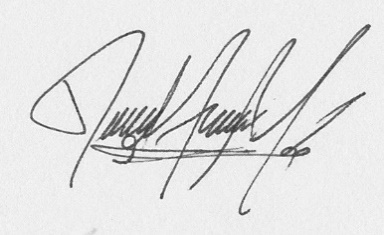 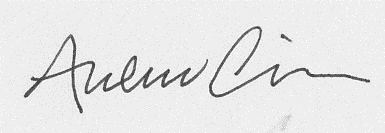 